                                                                Пятый созыв                                        	     Сорок девятое заседание	В соответствии с Федеральным законом от 06.10.2003 №131-ФЗ «Об общих принципах организации местного самоуправления в Российской Федерации», ст.17 Федерального закона от 21.11.2011 N 323-ФЗ «Об основах охраны здоровья граждан в Российской Федерации», п.3 Положения о целевом обучении по образовательным программам среднего профессионального и высшего образования", утвержденного Постановлением Правительства РФ от 13.10.2020 N 1681 "О целевом обучении по образовательным программам среднего профессионального и высшего образования", для создания благоприятных условий в целях привлечения медицинских работников для работы в бюджетных учреждениях здравоохранения, обеспечения доступности медицинской помощи в городском округе город Октябрьский Республики Башкортостан, Совет городского округа город Октябрьский Республики БашкортостанР Е Ш И Л:1. Утвердить прилагаемое Положение о мерах поддержки выпускников и лиц, обучающихся в медицинских образовательных организациях среднего профессионального образования.2. Администрации городского округа город Октябрьский Республики Башкортостан внести изменения  в муниципальную программу «Социальная поддержка населения в городском округе город Октябрьский Республики Башкортостан»  предусмотрев меры оказания поддержки выпускников и лиц, обучающихся в медицинских образовательных организациях среднего профессионального образования.Настоящее решение обнародовать в читальном зале архивного отдела администрации и разместить на официальном сайте городского округа город Октябрьский Республики Башкортостан (http://www.oktadm.ru). Контроль за выполнением настоящего решения возложить на комиссию по социально-гуманитарным вопросам и охране правопорядка (Войтко И.С.), заместителя главы администрации  Латыпова О.Р.Председатель Совета городского округа							                  А.А. Имангуловг. Октябрьский28 марта 2024 года № 507Приложениек решению Совета городского округа    город Октябрьский Республики Башкортостан     от «28» марта 2024 г. № 507ПОЛОЖЕНИЕо мерах поддержки выпускников илиц, обучающихся  в медицинских образовательных организацияхсреднего профессионального образования1. Настоящее  Положение  о мерах поддержки выпускников и лиц, обучающихся  в медицинских образовательных организациях среднего профессионального образования  (далее – положение)  определяет комплекс мер поддержки выпускников и лиц, обучающихся в медицинских образовательных организациях, их виды и формы для создания благоприятных условий в целях привлечения и закрепления медицинских работников, а так же стимулирования трудоустройства будущих выпускников в бюджетные учреждения здравоохранения, оказывающие многопрофильную медицинскую помощь, на  территории городского округа город Октябрьский Республики Башкортостан (далее – учреждение здравоохранения).2. Меры  поддержки по настоящему положению предоставляются:выпускникам медицинских образовательных организаций среднего профессионального образования;  лицам, обучающимся в медицинских образовательных  организациях среднего профессионального образования. 3. Действие настоящего положения распространяется на лиц, указанных в пункте 2 настоящего положения,  из числа граждан Российской Федерации и лиц без гражданства при наличии документа, подтверждающего разрешение на нахождение на территории Российской Федерации.4. Выпускникам медицинских образовательных организаций среднего профессионального образования, устанавливается мера поддержки - единовременная выплата  в размере 50 000 (пятьдесят тысяч) рублей  однократно.5. Обучающимся в медицинских образовательных организациях среднего профессионального образования устанавливается мера поддержки - ежемесячная денежная выплата в размере 2 000 рублей.6. Основанием для предоставления мер  поддержки, предусмотренных   настоящим положением, является договор, заключенный между лицом, указанным в пункте 2 настоящего положения,  и администрацией городского округа город Октябрьский Республики Башкортостан. Несовершеннолетний обучающийся заключает договор о предоставлении меры поддержки с согласия его законного представителя - родителя, усыновителя или попечителя, оформленного в письменной форме. Указанное согласие является неотъемлемой частью договора.Согласие законного представителя - родителя, усыновителя или попечителя, оформленное в письменной форме, не требуется в случаях, когда обучающийся приобрел дееспособность в полном объеме в соответствии с законодательством Российской Федерации.7. Условия и порядок предоставления мер поддержки, указанных в пунктах 4 и 5 настоящего положения, устанавливаются постановлением администрации городского округа город Октябрьский Республики Башкортостан.8. Финансовое обеспечение мер поддержки выпускников и лиц, обучающихся  в медицинских образовательных организациях среднего профессионального образования, предусмотренных настоящим положением, осуществляется в соответствии со сводной бюджетной росписью бюджета  городского округа город Октябрьский  Республики Башкортостан в пределах бюджетных ассигнований, утвержденных решением о бюджете на очередной финансовый год.  БашЉортостан  республиКаhыОКТЯБРЬСКИЙ ЉАЛАhЫЉала  округы Советы452620,  Октябрьский ҡалаhы, Чапаев урамы, 23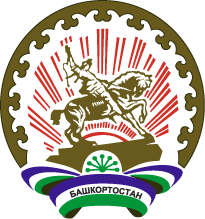 Республика  БашкортостанСОВЕТ ГОРОДСКОГО ОКРУГАГОРОД ОКТЯБРЬСКИЙ452620, город Октябрьский, улица Чапаева, 23Ҡарар                                          РешениеО мерах поддержки выпускников и лиц, обучающихся в медицинских образовательных организациях среднего профессионального образования